«РОЛЬ ВОСПИТАТЕЛЯ В ПРОЦЕССЕ МУЗЫКАЛЬНОГО ВОСПИТАНИЯ ДЕТЕЙ ДОШКОЛЬНОГО ВОЗРАСТА».Насколько активно воспитатели детского сада участвуют в музыкальном воспитании детей? Все ли они осознают важность такого участия?Нередко воспитатель считает своей обязанностью лишь присутствовать на музыкальном занятии – с целью поддержания дисциплины. Между тем, без активной помощи воспитателя продуктивность музыкальных занятий оказывается гораздо ниже возможной. Осуществление процесса музыкального воспитания требует от педагога большой активности.Воспитывая ребёнка средствами музыки, педагоги - дошкольники должны хорошо понимать её значение в гармоничном развитии личности. Для этого надо ясно и отчетливо представлять, какими средствами, методическими приёмами можно закладывать правильное восприятие музыки.Педагогу-воспитателю необходимо:1. Знать все программные требования по музыкальному воспитанию.2. Знать музыкальный материал своей группы, быть активным помощником музыкальному руководителю на музыкальных занятиях.3. Оказывать помощь музыкальному руководителю в освоении детьмипрограммного музыкального репертуара, показывать образцы точного выполнения движений.4. Проводить регулярные музыкальные занятия с детьми группы в случае отсутствия музыкального руководителя.5. Разучивать движения с отстающими детьми.6. Углублять музыкальные впечатления детей путем прослушивания музыкальных произведений в группе с помощью технических средств.7. Развивать музыкальные умения и навыки детей (мелодический слух,чувство ритма) в процессе проведения дидактических игр.8. Владеть элементарными навыками игры на детских музыкальных инструментах (металлофоне, колокольчиках, бубне, ложках и др.).9. Осуществлять музыкальное развитие детей, используя все разделы работы: пение, слушание музыки, музыкально-ритмические движения, игру на ДМИ, музыкально-дидактические игры.10. Учитывать индивидуальные возможности и способности каждогоребенка.11. Развивать самостоятельность, инициативу детей в использованиизнакомых песен, хороводов, музыкальных игр на занятиях, прогулке,утренней гимнастике, в самостоятельной художественной деятельности.12. Создавать проблемные ситуации, активизирующие детей для самостоятельных творческих проявлений.13. Привлекать детей к творческим играм, включающим в себя знакомыепесни, движения, пляски.14. Использовать имеющиеся у детей музыкальные умения и навыки назанятиях по другим видам деятельности.15. Включать музыкальное сопровождение в организацию занятий и режимных моментов.16.Принимать непосредственное участие в диагностическом обследовании своих воспитанников по выявлению музыкальных умений и навыков, индивидуальных возможностей каждого ребенка.17. Принимать активное участие в проведении праздников, развлечений,музыкальных досугов, кукольных спектаклей.18. Готовить поэтические подборки поэтического материала к развлечениям и музыкальным праздникам.19. Оказывать помощь в изготовлении атрибутов, оформлении музыкального зала для праздников и развлечений.Роль воспитателя на музыкальном занятии:Роль воспитателя, чередование его пассивного и активного участия,различны, в зависимости от частей занятия и задач.Слушание музыки:1. Личным примером воспитывает у детей умение внимательно слушатьмузыкальное произведение, выражает заинтересованность;2. Следит за дисциплиной;3. Оказывает помощь музыкальному руководителю в использовании наглядных пособий и другого методического материала.Распевание, пение:1. В распевании не участвует.2. Поет с детьми, разучивая новую песню, показывая правильную артикуляцию.3. Поддерживает пением при исполнении знакомых песен, используясредства мимической и пантомимической выразительности.4. При совершенствовании разучиваемой песни, подпевает в «трудныхместах».5. Не поёт с детьми при самостоятельном эмоционально-выразительномпении (исключение – пение с детьми раннего и младшего возраста).Музыкально - ритмические движения и игры:1. Участвует в показе всех видов движений, давая соответствующие рекомендации детям.2. Даёт чёткие, точные, эстетичные эталоны движений (исключение –упражнения на развитие творческой активности детей).3. Принимает непосредственное участие в исполнении танцев, плясок,хороводов. В старшем дошкольном возрасте знакомые пляски, танцы дети исполняют самостоятельно.4. Корректирует исполнение движений отдельными детьми во время танца, упражнения, игры.5. Разъясняет и контролирует выполнение условий игры, способствуяформированию поведенческих навыков во время ее проведения.6. Берет одну из ролей в сюжетной игре.7. Наблюдает за дисциплиной на протяжении всего музыкального занятия.Музыкальный руководитель: Дыба Наталия Алексеевна.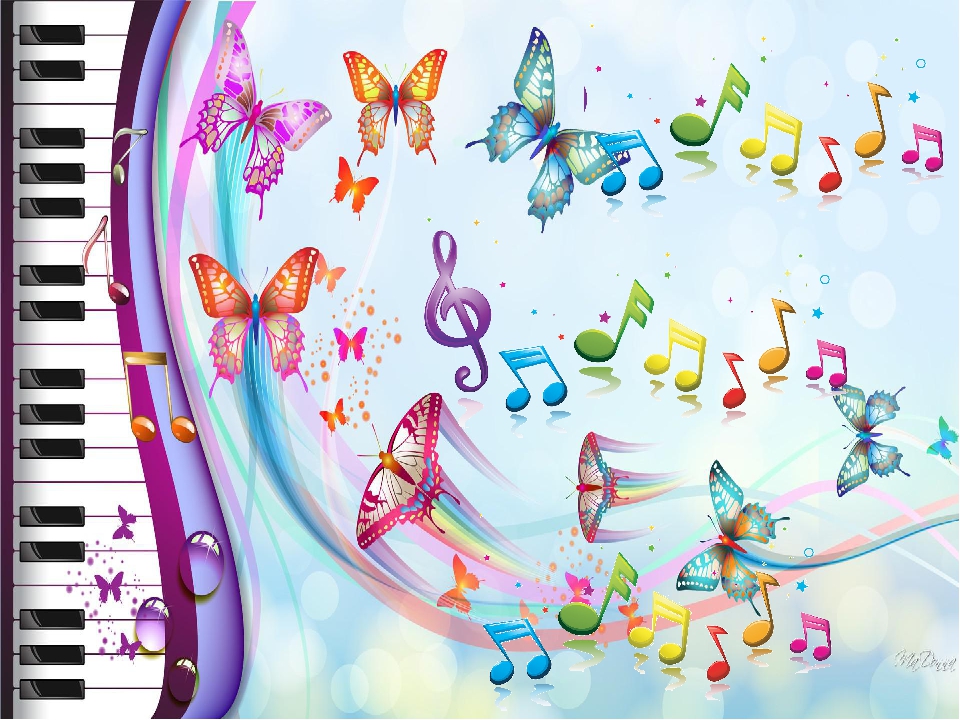 